Patient Satisfaction Survey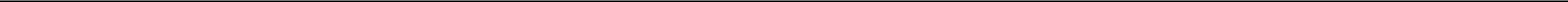 Dear Patient: According to our records, you recently visited Cary Plastic Surgery. Please tell us your opinion about the service you received from this provider. Your responses will be kept strictly confidential. Thanks for your help.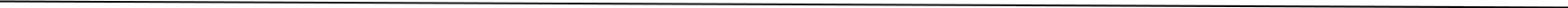 PLEASE RATE THE FOLLOWING:IF NO, PLEASE TELL US WHY:______________________________________________________________________________________________________________________________________________________________IF THERE IS ANY WAY WE CAN IMPROVE OUR SERVICES TO YOU, PLEASE TELL US ABOUT IT:________________________________________________________________________________________________________________________________________________________________________________________VeryDoes NotDoes NotA. YOUR APPOINTMENT:A. YOUR APPOINTMENT:A. YOUR APPOINTMENT:A. YOUR APPOINTMENT:ExcellentGoodGoodFairPoorApplyApplyA. YOUR APPOINTMENT:A. YOUR APPOINTMENT:A. YOUR APPOINTMENT:A. YOUR APPOINTMENT:1.1.Ease of making appointments by phoneEase of making appointments by phoneEase of making appointments by phone54321N/AN/A2.2.Appointment available within a reasonable amount of timeAppointment available within a reasonable amount of timeAppointment available within a reasonable amount of timeAppointment available within a reasonable amount of time54321N/AN/A3.3.Getting care for illness/injury as soon as you wanted itGetting care for illness/injury as soon as you wanted itGetting care for illness/injury as soon as you wanted itGetting care for illness/injury as soon as you wanted it54321N/AN/A4.4.Getting after-hours care when you needed itGetting after-hours care when you needed itGetting after-hours care when you needed it54321N/AN/A5.5.The efficiency of the check-in processThe efficiency of the check-in processThe efficiency of the check-in process54321N/AN/A6.6.Waiting time in the reception areaWaiting time in the reception areaWaiting time in the reception area54321N/AN/A7.7.Waiting time in the exam roomWaiting time in the exam room54321N/AN/A8.8.Keeping you informed if your appointment time was delayedKeeping you informed if your appointment time was delayedKeeping you informed if your appointment time was delayedKeeping you informed if your appointment time was delayed54321N/AN/A9.9.Ease of getting a referral when you needed oneEase of getting a referral when you needed oneEase of getting a referral when you needed oneEase of getting a referral when you needed one54321N/AN/AB. OUR STAFF:B. OUR STAFF:B. OUR STAFF:1.1.The courtesy of the person who took your callThe courtesy of the person who took your callThe courtesy of the person who took your call54321N/AN/A2.2.The friendliness and courtesy of the receptionistThe friendliness and courtesy of the receptionistThe friendliness and courtesy of the receptionistThe friendliness and courtesy of the receptionist54321N/AN/A3.3.The caring concern of our nurses/medical assistantsThe caring concern of our nurses/medical assistantsThe caring concern of our nurses/medical assistantsThe caring concern of our nurses/medical assistants54321N/AN/A4.4.The helpfulness of the people who assisted you withThe helpfulness of the people who assisted you withThe helpfulness of the people who assisted you withThe helpfulness of the people who assisted you with54321N/AN/Abilling or insurancebilling or insurance5.5.The professionalism of our lab or x-ray staffThe professionalism of our lab or x-ray staffThe professionalism of our lab or x-ray staff54321N/AN/AC. OUR COMMUNICATION WITH YOU:C. OUR COMMUNICATION WITH YOU:C. OUR COMMUNICATION WITH YOU:C. OUR COMMUNICATION WITH YOU:C. OUR COMMUNICATION WITH YOU:1.1.Your phone calls answered promptlyYour phone calls answered promptlyYour phone calls answered promptly54321N/AN/A2.2.Getting advice or help when needed during office hoursGetting advice or help when needed during office hoursGetting advice or help when needed during office hoursGetting advice or help when needed during office hours54321N/AN/A3.3.Explanation of your procedure (if applicable)Explanation of your procedure (if applicable)Explanation of your procedure (if applicable)54321N/AN/A4.4.Your test results reported in a reasonable amount of timeYour test results reported in a reasonable amount of timeYour test results reported in a reasonable amount of timeYour test results reported in a reasonable amount of time54321N/AN/A5.5.Effectiveness of our health information materialsEffectiveness of our health information materialsEffectiveness of our health information materialsEffectiveness of our health information materials54321N/AN/A6.6.Our ability to return your calls in a timely mannerOur ability to return your calls in a timely mannerOur ability to return your calls in a timely mannerOur ability to return your calls in a timely manner54321N/AN/A7.7.Your ability to contact us after hoursYour ability to contact us after hoursYour ability to contact us after hours54321N/AN/A8.8.Your ability to obtain prescription refills by phoneYour ability to obtain prescription refills by phoneYour ability to obtain prescription refills by phoneYour ability to obtain prescription refills by phone54321N/AN/A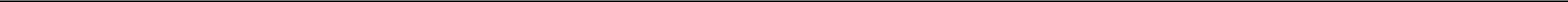 VeryDoes NotExcellentGoodGoodFairPoorApplyD. YOUR VISIT WITH THE PROVIDER:D. YOUR VISIT WITH THE PROVIDER:(Doctor, Physician Assistant, Nurse Practitioner)1.Willingness to listen carefully to you54321N/A2.Taking time to answer your questions54321N/A3.Amount of time spent with you54321N/A4.Explaining things in a way you could understand54321N/A5.Instructions regarding medication/follow-up care54321N/A6.The thoroughness of the examination54321N/A7.Advice given to you on ways to stay healthy54321N/AE. OUR FACILITY:E. OUR FACILITY:1.Hours of operation convenient for you54321N/A2.Overall comfort54321N/A3.Adequate parking54321N/A4.Signage and directions easy to follow54321N/AF. YOUR OVERALL SATISFACTION WITH:F. YOUR OVERALL SATISFACTION WITH:1.Our practice54321N/A2.The quality of your medical care54321N/A3.Overall rating of care from your provider or nurse54321N/AWOULD YOU RECOMMEND THE PROVIDER TO OTHERS?WOULD YOU RECOMMEND THE PROVIDER TO OTHERS?YesNoSOME INFORMATION ABOUT YOU:SOME INFORMATION ABOUT YOU:SOME INFORMATION ABOUT YOU:GENDERYOUR AGEARE YOU:Male1Under 181A new patient1Female218-302A returning patient231-40341-50451-605Over 606